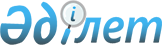 Об утверждении Перечня объектов Республики Казахстан, уязвимых в террористическом отношении
					
			Утративший силу
			
			
		
					Приказ Председателя Комитета национальной безопасности Республики Казахстан от 25 июня 2010 года № 158. Зарегистрирован в Министерстве юстиции Республики Казахстан 19 июля 2010 года № 6341. Утратил силу приказом Председателя Комитета национальной безопасности Республики Казахстан от 4 декабря 2013 года № 526      Сноска. Утратил силу приказом Председателя Комитета национальной безопасности РК от 04.12.2013 № 526 (вводится в действие по истечении десяти календарных дней после дня его первого официального опубликования).      Примечание РЦПИ!

      Порядок введения в действие приказа см. п. 3.

      В соответствии с подпунктом 14) статьи 1 Закона Республики Казахстан "О противодействии терроризму" ПРИКАЗЫВАЮ:



      1. Утвердить прилагаемый Перечень объектов Республики Казахстан, уязвимых в террористическом отношении.



      2. Штабу Антитеррористического центра Комитета национальной безопасности Республики Казахстан обеспечить государственную регистрацию настоящего приказа в Министерстве юстиции Республики Казахстан и официальное опубликование в установленном законом порядке.



      3. Настоящий приказ вводится в действие по истечении десяти календарных дней после дня его первого официального опубликования.      Председатель Комитета                      А. ШаяхметовУтвержден         

приказом Председателя Комитета

национальной безопасности  

Республики Казахстан    

от 25 июня 2010 года № 158  

Перечень

объектов Республики Казахстан,

уязвимых в террористическом отношении

      1. Ядерно- и/или радиационно-опасные объекты:



      атомные энергетические комплексы;



      исследовательские реакторы;



      хранилища временного и долговременного хранения ядерного топлива и радиоактивных отходов;



      научно-исследовательские организации, имеющие ядерные энергетические установки.



      2. Химически опасные объекты:



      предприятия химической промышленности;



      предприятия нефтехимической и нефтеперерабатывающей промышленности;



      предприятия целлюлозно-бумажной промышленности;



      предприятия пищевой промышленности (хранилища с запасами аммиака на хладокомбинатах);



      предприятия коммунального хозяйства (объекты водоснабжения и очистки от сточных вод, с использованием в технологическом процессе хлора).



      3. Биологически опасные объекты:



      предприятия, производящие возбудителей особо опасных инфекций (чума, холера, сибирская язва, желтая лихорадка, сап и натуральная оспа);



      предприятия, производители опасных инфекционных заболеваний (клещевые боррелиозы, столбняк, брюшной тиф и др.);



      предприятия, использующие возбудителей особо опасных инфекций и опасных инфекционных заболеваний.



      4. Техногенно-опасные объекты:



      тепло- и гидроэлектростанции;



      центральные диспетчерские пункты управления и узловые подстанции энергосистем;



      центры обслуживания (управления) воздушного движения;



      аэропорты и аэродромы республиканского и областного значения;



      железнодорожные станции и крупные железнодорожные узлы;



      информационные вычислительные центры, узлы связи и центры диспетчерского управления железнодорожным транспортом;



      судоходные шлюзы;



      морские и речные порты;



      мосты и тоннели, расположенные на стратегических магистралях;



      предприятия ракетно-космического и авиационного комплекса;



      плотины крупных водохранилищ;



      дамбы, ограждающие хранилища жидких отходов промышленных предприятий (хвостохранилища обогатительных фабрик и т.п.).



      5. Пожаро-взрывоопасные объекты:



      нефтедобывающие и нефтеперерабатывающие заводы;



      морские нефтяные и газовые скважины и морские нефтеналивные терминалы;



      газоперерабатывающие заводы и газонаполнительные станции с объемом хранения более 2000 тонн сжиженных углеводородов;



      титаномагниевые заводы (комбинаты);



      места хранения, ремонта, утилизации и реализации вооружения, военной техники и взрывчатых веществ;



      газгольдерные, кислородные станции и установки;



      магистральные газо- и нефтепродуктопроводы.



      6. Объекты государственного управления, финансово-кредитной, информационной и телекоммуникационной инфраструктуры:



      объекты размещения органов государственной власти и управления;



      иностранные дипломатические представительства, консульские учреждения, представительства международных организаций;



      организации управления финансовой системой Республики Казахстан и предприятия, осуществляющие функции по производству, переработке, обращению и хранению драгоценных металлов и камней, защищенной полиграфической продукции;



      организации телерадиовещания и средств массовых коммуникаций, узлы телефонной, телевизионной, радиосвязи и оповещения;



      государственные архивы республиканского значения.



      7. Объекты массового скопления людей:



      объекты розничной торговли, торговой площадью от 500 кв. м и более, предприятия общественного питания на 100 посадочных мест и более, рынки, торговые центры и комплексы;



      санаторно-курортные организации, пансионаты, дома отдыха, туристические базы;



      концертные залы, спортивные и иные публичные сооружения, рассчитанные на одновременное пребывание 200 и более посетителей;



      учебные заведения и организации здравоохранения.
					© 2012. РГП на ПХВ «Институт законодательства и правовой информации Республики Казахстан» Министерства юстиции Республики Казахстан
				